Р Е Ш Е Н И ЕСобрания депутатов Моркинского муниципального районаО внесении изменений в решение Собрания депутатов муниципального образования «Моркинский муниципальный район» от 28 мая 2014 года № 370Руководствуясь Уставом Моркинского муниципального района Республики Марий Эл, Собрание депутатов Моркинского муниципального района РЕШИЛО:	1. Внести в решение Собрания депутатов муниципального образования «Моркинский муниципальный район» от 28 мая 2014 года №370                                «Вопросы муниципальной службы» следующее изменение:- абзац 1 пункта 1 решения изложить в следующей редакции: «1. Уполномочить главу Моркинского муниципального района выполнять функции представителя нанимателя (работодателя) в отношении главы Администрации Моркинского муниципального района в части решения вопросов:».2. Решение вступает в силу со дня его подписания.Глава Моркинского муниципального района                                   С. ИвановаМоркомуниципальный районындепутат-влакПогынжо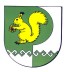 Собрание депутатов    Моркинского муниципального района № 109седьмой созыв«16» декабря 2020 года